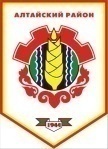 Российская ФедерацияРеспублика ХакасияСовет депутатов Аршановского сельсоветаАлтайского района Республики ХакасияРЕШЕНИЕ24.06.2016              		             с. Аршаново	                                  № 60Заслушав и обсудив вопрос, Совет депутатов Аршановского сельсовета Алтайского района Республики Хакасия РЕШИЛ:Информацию о работе учреждений культуры по взаимодействию с органами местного самоуправления поселений, общественными организациями по воспитанию у молодежи активной гражданской позиции, патриотизма и здорового образа жизни принять к сведению (Приложение).Рекомендовать директору МБУК Аршановского СДК:1) направить дальнейшую работу на улучшение организации культурно-массовых мероприятий;2)совместно с общественными организациями, школой активизировать работу по привлечению молодого поколения к участию в культурной жизни поселения;3)в летнее время организовать работу по профилактике безнадзорности и правонарушений среди несовершеннолетних детей путем функционирования клубных формирований.3. Настоящее Решение вступает в силу со дня его принятия.Глава Аршановского сельсовета                                                         Н.А. ТанбаевАлтайского района Республики ХакасияО работе МБУК Аршановского СДК и Сартыковского сельского клуба по организации культурно-массовых мероприятий на территории муниципального образования Аршановский сельсовет за 2015 год